Расписание уроков 9 классПОНЕДЕЛЬНИК, 06.04.2020№ урокаВремя	СпособПредметТемаРесурсДомашнее заданиеПОНЕДЕЛЬНИК, 06.04.202018.30- 9.00Он-лайн подключение ОБЖРанние половые связиВконтакте (весь класс) В случае отсутствия связи: Посмотреть и ответить на вопросы https://www.youtube.com/watch?v=pdyf0UQHnVc Прочитать параграф  10.1.Ответить на вопросы в конце параграфа.Дополнительно воспользуйтесь учебником биологии 9 кл. раздел «Беременность и роды»Параграф 10.1. Стр. 182 вопросы.. Выполнить задания для работы с текстом параграфа.Перечислить последствия ранних половы связей. Прислать на почту kozlov.kalina2016@yandex.ru    , или личным сообщением в ВК до 19.00ч.ПОНЕДЕЛЬНИК, 06.04.202029.20-9.50Он-лайнподключениеФизика Лабораторная работа  № 8≪Оценка периода полураспада находящихся в воздухе продуктов распада газа радона≫.Лабораторная работа (выполняется в присутствии родителей)Оценка периода полураспада находящихся в воздухе продуктов распада газа радонаЦель работы:  оценить период полураспада продуктов распада радона с помощью бытового дозиметра.Оборудование дозиметр «Сосна», бытовой пылесос, ватный диск, решетка.Теоретические обоснованияРадон — инертный газ, получающийся при распаде ядер урана. Наиболее стабильный изотоп (222Rn) имеет период полураспада 3,8 сут. При комнатной температуре радон тяжелее воздуха. Если длительное время не проветривать помещение, то радон скапливается в области, близкой к полу. При распаде радона образуются короткоживущие изотопы различных металлов, атомы которых оседают на находящихся в воздухе пылинках. Если отфильтровать пыль из воздуха у пола в непроветриваемом помещении, то можно собрать продукты распада радона.Подготовка эксперимента1.В непроветриваемое помещение (желательно подвал) принесите пылесос или бытовой фен.2.На всасывающее воздух отверстие пылесоса (или фена) установите решетку и сверху ватный диск3.Подключите пылесос к сети и включите. Поток воздуха прижмет ватный диск и решетку к входному отверстию пылесоса.4.Установите пылесос так, чтобы отверстие было невысоко над полом в углу помещения5.Прокачивайте воздух не менее 5—10 мин.6.Снимите ватный диск.7. Используйте полученный препарат в течение 5 мин.Ход работы1Включите дозиметр.2Откройте металлическую крышку на тыльной стороне защитного кожуха дозиметра.3Нажмите кнопку «Пуск» для начала измерений.4Дождитесь остановки подсчета импульсов.5Вы измерили мощность дозы  фонового излучения Р6 Занесите показания дозиметра в таблицу7Положите препарат на стол. Поверх него положите дозиметр так, чтобы окно на его тыльной стороне было над препаратом.8Запустите отсчет импульсов. Вы измеряете суммарную мощность Р дозы излучения продуктов распада радона и фонового излучения. После окончания счета занесите показание дозиметра в таблицу.Повторяйте измерения в течение 5 мин один раз в минуту, результаты каждого измерения заносите в таблицу.9Рассчитайте мощность дозы излучения продуктов распада радона АР = Р — Р и запишите значение в таблицу.10Постройте график зависимости мощности дозы излучения продуктов распада радона от времени11	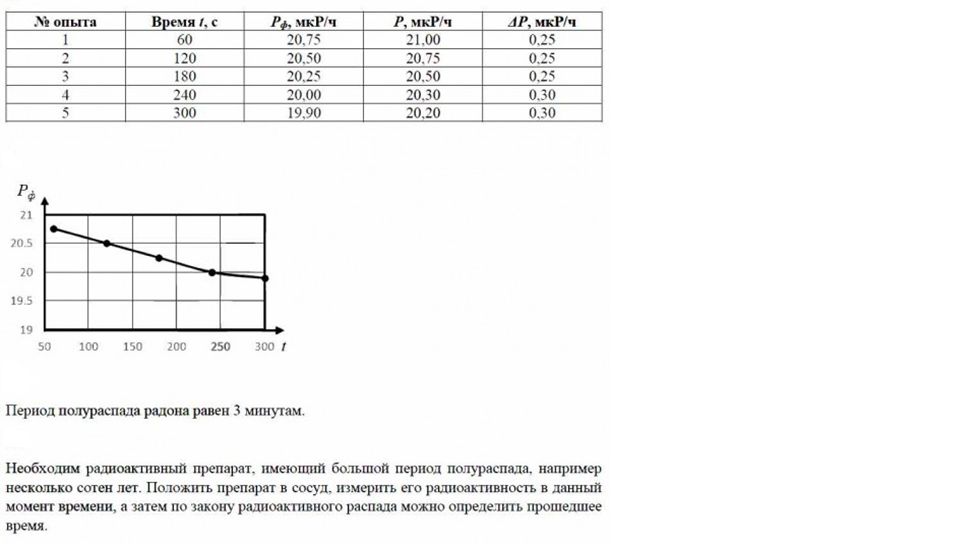 Прислать видео выполнения работы в VK.ПОНЕДЕЛЬНИК, 06.04.2020310.00 – 10.30С помощью ЭОРРусский языкЗнаки препинания в сложных предложениях с различными видами связи.Просмотреть видео урокhttps://www.youtube.com/watch?v=c3V9JgH3NPM, выписать предложения, составить схемыПрочитатьп.38, выполнить упр.215, сфотографировать и прислать  в ВК в личные сообщенияПОНЕДЕЛЬНИК, 06.04.2020ЗАВТРАК 10.30- 11.00ЗАВТРАК 10.30- 11.00ЗАВТРАК 10.30- 11.00ЗАВТРАК 10.30- 11.00ЗАВТРАК 10.30- 11.00ЗАВТРАК 10.30- 11.00ЗАВТРАК 10.30- 11.00ПОНЕДЕЛЬНИК, 06.04.2020411.00-11.30Он-лайн подключениеАлгебра Повторение. Подготовка к ОГЭ.8 задание «Числа , вычисления и алгебраические выражения»Перейти по ссылке на сайт https://www.time4math.ru/oge     Нажимаем на задание №8   «Числа, вычисления, алгебраические выражения», выполняем задания 1-7 письменно в тетради.Задания, вызвавшие затруднения обсуждаем по скайпу или в вайбере. Можно задать вопросы в VK.Повторить параграф 18 стр. 120-124. Решить задание 8№ 8- № 15. . Решения выслать через АСУ РСО или ВКПОНЕДЕЛЬНИК, 06.04.2020511.50-12.20Он-лайн подключениеБиологияЭволюция биосферы.Вконтакте (весь класс) В случае отсутствия связи: Посмотреть и ответить на вопросы https://www.youtube.com/watch?v=4rOyF6zZKUQ Прочитать параграф 49. При чтении параграфа внимательно проследите ледниковый период в эволюции биосферы. Отметьте причины его возникновения.П.49. вопр стр 236.Выполнить задания для работы с текстом  в конце параграфа . Прислать на почту kozlov.kalina2016@yandex.ru, или личным сообщением в ВК. до 18.00ч.ПОНЕДЕЛЬНИК, 06.04.2020612.40-13.10Он-лайн подключениеОбществознание Правовое регулирование отношений в сфере образованияВконтакте (весь класс) В случае отсутствия связи: Посмотреть видеоhttps://youtu.be/cPKa2mXEeXoПрочитать  §23,  и выполнить задание 1 рубрики «В классе и дома»  на стр. 192 – письменно.  Прислать на почту dmitrievalyuda1975@mail.ru, или личным сообщением в ВК. 